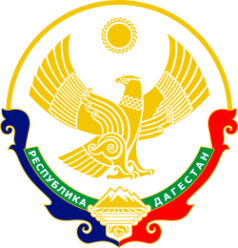 МУНИЦИПАЛЬНОЕ ОБРАЗОВАНИЕСЕЛЬСКОГО ПОСЕЛЕНИЯ«СЕЛЬСОВЕТ УЗДАЛРОСИНСКИЙ»Хунзахского района Республики Дагестан368262, Хунзахского района РД			                                            тел. 8 988 226 03 33ПОСТАНОВЛЕНИЕот «7»октября 2019 г. №10О совершенствовании учета муниципального имущества МО МО СП «сельсовет Уздалросинский» Республики ДагестанВ целях совершенствования порядка учета муниципального имущества МО МО СП «сельсовет Уздалросинский» Республики Дагестан и ведения реестра муниципального имущества МО СП «сельсовет Уздалросинский»Республики Дагестан (далее - реестр), а также обеспечения полноты и достоверности содержащихся в реестре сведений о муниципальном имуществе МО СП «сельсовет Уздалросинский» Республики Дагестан Администрация МО СП «сельсовет Уздалросинский» Республики Дагестан постановляет:1. Утвердить прилагаемое Положение об учете муниципального имущества МО СП «сельсовет Уздалросинский» Республики Дагестан (далее - Положение).2. Установить, что Положение не распространяется на учет муниципального имущества МО СП «сельсовет Уздалросинский» Республики Дагестан, сведения о котором составляют государственную тайну.В случае засекречивания сведений о муниципальном имуществе МО СП «сельсовет Уздалросинский» Республики Дагестан, учтенном в реестре, все сведения о нем и документы, подтверждающие эти сведения, подлежат исключению из реестра.3. Организациям, наделенным в соответствии с законодательством правом владения, пользования и распоряжения муниципальным МО СП «сельсовет Уздалросинский» имуществом МО СП «сельсовет Уздалросинский» Республики Дагестан:представить в трехмесячный срок сведения об указанном имуществе, включая сведения об акционерных обществах, акции которых находятся в собственности МО СП «сельсовет Уздалросинский» Республики Дагестан, и иных хозяйственных обществах (товариществах), доли в которых находятся в собственности Республики Дагестан, в МО СП «сельсовет Уздалросинский»  (указывается подразделение администрации муниципалитета, которое ведет реестр имущества; для муниципалитетов первого уровня – указывается наименование администрации такого муниципалитета).5. Установить, что при совершении сделок с государственнымимуществом МО СП «сельсовет Уздалросинский» Республики Дагестанмуниципальное имущество, являющееся предметом сделки, должно быть учтено в реестре в соответствии с Положением.Указанное требование не применяется к правоотношениям, возникающим при совершении сделок с находящимися на территории Российской Федерации имуществом МО СП «сельсовет Уздалросинский» Республики Дагестан в случае, когда в соответствии с федеральными законами отсутствие государственной регистрации права собственности Республики Дагестан на такое имущество не является препятствием для совершения сделок с указанными объектами.6. Установить, что органы и организации, а также подведомственные им юридические лица бесплатно представляют в МО СП «сельсовет Уздалросинский»  (указывается подразделение администрации муниципалитета, которое ведет реестр имущества; для муниципалитетов первого уровня – указывается наименование администрации такого муниципалитета)запрошенные МО СП «сельсовет Уздалросинский»  (указывается подразделение администрации муниципалитета, которое ведет реестр имущества; для муниципалитетов первого уровня – указывается наименование администрации такого муниципалитета)документы (копии документов), содержащие сведения о муниципальном имуществе МО СП «сельсовет Уздалросинский» Республики Дагестан и об указанных органах, организациях и лицах в течение 10 рабочих дней со дня получения запроса, если законодательством Российской Федерации не установлен иной срок их представления.8. До введения в эксплуатацию государственной информационной системы Республики Дагестан «Управление государственным имуществом Республики Дагестан»ведение учета муниципального имущества МО СП «сельсовет Уздалросинский» Республики Дагестан осуществляется МО СП «сельсовет Уздалросинский»  (указывается подразделение администрации муниципалитета, которое ведет реестр имущества; для муниципалитетов первого уровня – указывается наименование администрации такого муниципалитета)в бумажном и электронном виде с использованием имеющихся информационных ресурсов.9. Признать утратившими силу:(указываются нормативные документы того же органа (администрации), которые ранее регулировали вопросы ведения реестра и учета муниципального имущества)Глава сельского поселения (должность руководителя администрации)Исаев О.М (ФИО)